Course description: This course addresses various topics, where the following are payed a special attention: Cyber stalking, fraud and abuse Denial of Service attacks Malware Techniques used by hackers Industrial espionage in cyberspace Encryption Computer security software Security policies Network scanning and vulnerability scanning In this MSc course, theoretic study and investigations will be supplemented by research and programming projects related to various security subjects. Teaching methods: Lectures, laboratories, seminars, workshops Learning outcomes: At the end of the module, you should be able to: A. Knowledge and understanding A1. Identify top threats to a computer network, and understand among other, viruses, Trojan horse, and DoS attacks A2. Understand the basic methodology used by hackers, how spyware is used  A3. Explain the basics of encryption, and understand the function of protocols of VPNs A4. Understand antispyware, recognize the importance of security policies, and understand how secure a system A5. Understand basics of forensics principles B. Intellectual skills B1. Assess the likelihood of an attack, compare and contrast perimeter and layered approaches to network security B2. Protect against various types of attacks  B3. Know how to protect a system B4. Discuss modern cryptography methods, and select appropriate ones B5. Evaluate the effectiveness of a scanner based on how it works B6. Choose the appropriate type of firewall for a given organization B7. Evaluate and improve network administration policies C. Practical skills C1. Acquire a working knowledge of several specific viruses C2. Be familiar with some of the basic tools used by hackers C3. Employ intrusion-detection systems to detect problems on a computer system C4. Create policies for network administration C5. Probe a system for vulnerabilities, and use vulnerability scanning tools D. Transferable skills and personal qualities D1. Prepare structured technical reports for lab work assignment D2. Use the Internet to research articles on the subjects of this course; prepare a state-of-the art reports; deliver verbal communications.  Assessment of learning outcomes: Learning outcomes A1-A5, B1-B7 are assessed by examinations; learning outcomes C1-C5 are assessed by lab works, seminars and workshops; learning outcomes D1 and D2 are assessed by seminars and/or workshops. Assessment instruments: * Make-up exams will be offered for valid reasons only with consent of the Dean. Make-up exams may be different from regular exams in content and format. Documentation and academic honesty:  Handed reports must be presented according to the style specified in the assignment sheet  Protection by copyright Avoiding plagiarism: Any stated plagiarism leads to an academic penalty Course academic calendar    Expected workload: On average you need to spend 6 hours of study and preparation for each lecture. Attendance policy: Absence from lectures and/or tutorials shall not exceed 15%. Students who exceed the 15% limit without a medical or emergency excuse acceptable to and approved by the Dean of the relevant college/faculty shall not be allowed to take the final examination and shall receive a mark of zero for the course. If the excuse is approved by the Dean, the student shall be considered to have withdrawn from the course. Literature and supporting material: Chuck Easttom: Computer Security Fundamentals, Fourth Edition, Pearson, 2020 William Stallings, Lawrie Brown: Computer Security, Principles and Practice, Third Edition, Pearson 2015 Mark Ciampa: Security+ Guide to Network Security Fundamentals, 6th Edition, Cengage learning, 2018 Theodor Richardson, Charles Thies: Secure Software Design, Jones & Barlett Learning, 2013 Reading Material: Selected research papers  QFO-AP-FI-MO02اسم النموذج:    خطة تدريس مادة دراسية Course  Syllabusجامعة فيلادلفيا 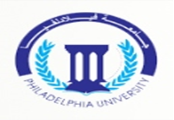 Philadelphia  Universityرقم الاصدار :1    Revision 1                     الجهة المصدرة: كلية تكنولوجيا المعلومات جامعة فيلادلفيا Philadelphia  Universityالتاريخ :05/11/2017 الجهة المدققة: عمادة التطوير والجودة جامعة فيلادلفيا Philadelphia  Universityعدد صفحات النموذج:            3 الجهة المدققة: عمادة التطوير والجودة جامعة فيلادلفيا Philadelphia  UniversityCourse Syllabus Course Syllabus Course title: Software Engineering for Secure SystemsCourse code: 0721725Course level: MSc Course prerequisite: Computer networks Lecture time: Saturday, 09:00 – 12:00  Credit hours: 3 Academic Staff Specifics Academic Staff Specifics Name Rank Office location Office hours e-mail address Dr. Maram Bani YounesAssociate ProfessorRoom 306 IT building mbaniyounes@philadelphia.edu.jo  Allocation of Marks Assessment Instruments Marks Midterm examination 30% Final Exam (written unseen exam) 40 % Assignments and research work 30% Total 100% Week Basic and support material to be covered Assignments/ Research work (1) Introduction to computer and information security (2) Networks (3) Cyber stalking, fraud, and abuse (4) Denial of Service Attacks Assignment 1  (5) Malware (6) Techniques used by hackers (7) Industrial espionage in cyberspace Assignment 2 (8) Encryption (9) Security technology (10) Security policies (11) Network scanning and vulnerability scanning (12) Cyber terrorism and information warfare (13) Cyber detective (14) Introduction to forensics (15) Seminar (16) Final Exam 